ที่ ศธ ๐๔๒๔๖.๕๓/                                                                 	โรงเรียนสตูลวิทยา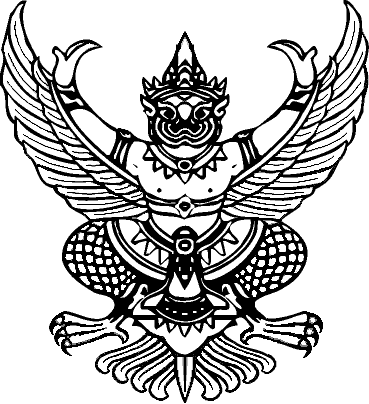                                                                                               อ.เมือง  จ.สตูล  ๙๑๐๐๐             ๑๕   สิงหาคม  ๒๕๖๐เรื่อง    ส่งใช้เงินยืมงบประมาณตามโครงการพัฒนาครูรูปแบบครบวงจรเรียน    ผู้อำนวยการสำนักงานเขตพื้นที่การศึกษามัธยมศึกษาเขต ๑๖อ้างถึง   หนังสือที่ ศธ ..............................  ลงวันที่ ........................................สิ่งที่ส่งมาด้วย    หลักฐานการส่งใช้เงินยืม 		 จำนวน  ..............  ชุด		ตามหนังสือที่อ้างถึง สำนักงานเขตพื้นที่การศึกษามัธยมศึกษา เขต ๑๖  ได้อนุญาตให้นางสาวนาราภัทร  ชัยศิริ    ตำแหน่งครู  โรงเรียนสตูลวิทยา  ไปราชการเพื่อเข้ารับการอบรมตามโครงการพัฒนาครูรูปแบบครบวงจร รหัสหลักสูตร 60303002 เทคนิคการสอนภาษาและวรรณคดีไทยสำหรับครูมัธยมศึกษาตอนต้น  ณ โรงเรียนอนุบาลนครศรีธรรมราช จังหวัดนครศรีธรรมราช  ในระหว่างวันที่ 19 – 20  สิงหาคม 2560 และได้ยืมเงินจากสำนักงานเขตพื้นที่การศึกษามัธยมศึกษา เขต ๑๖ เพื่อใช้ในการเดินทางไปราชการดังกล่าว  จำนวน  ๓,๐๖๐  บาท (สามพันหกสิบบาทถ้วน)  ความละเอียดแจ้งแล้วนั้น		บัดนี้ นางสาวนาราภัทร  ชัยศิริ    ได้เดินทางกลับจากการไปราชการเป็นที่เรียบร้อยแล้ว  จึงได้ส่งหลักฐานเพื่อส่งใช้เงินยืม  ตามเอกสารดังแนบ           		 จึงเรียนมาเพื่อโปรดทราบและพิจารณาดำเนินการ                                                                     ขอแสดงความนับถือ                                                         						      (นายมาโนช  มณีวิทย์)                 ผู้อำนวยการโรงเรียนฝ่ายบริหารทั่วไปและบุคลากร / โรงเรียนสตูลวิทยาโทร  ๐๗๔-๗๑๑๙๕๕โทรสาร ๐๗๔-๗๗๒๒๖๙